Mood PortraitsPhotograph a person or yourself in such a way that captures one of the listed moods. Capture 16 different moods. 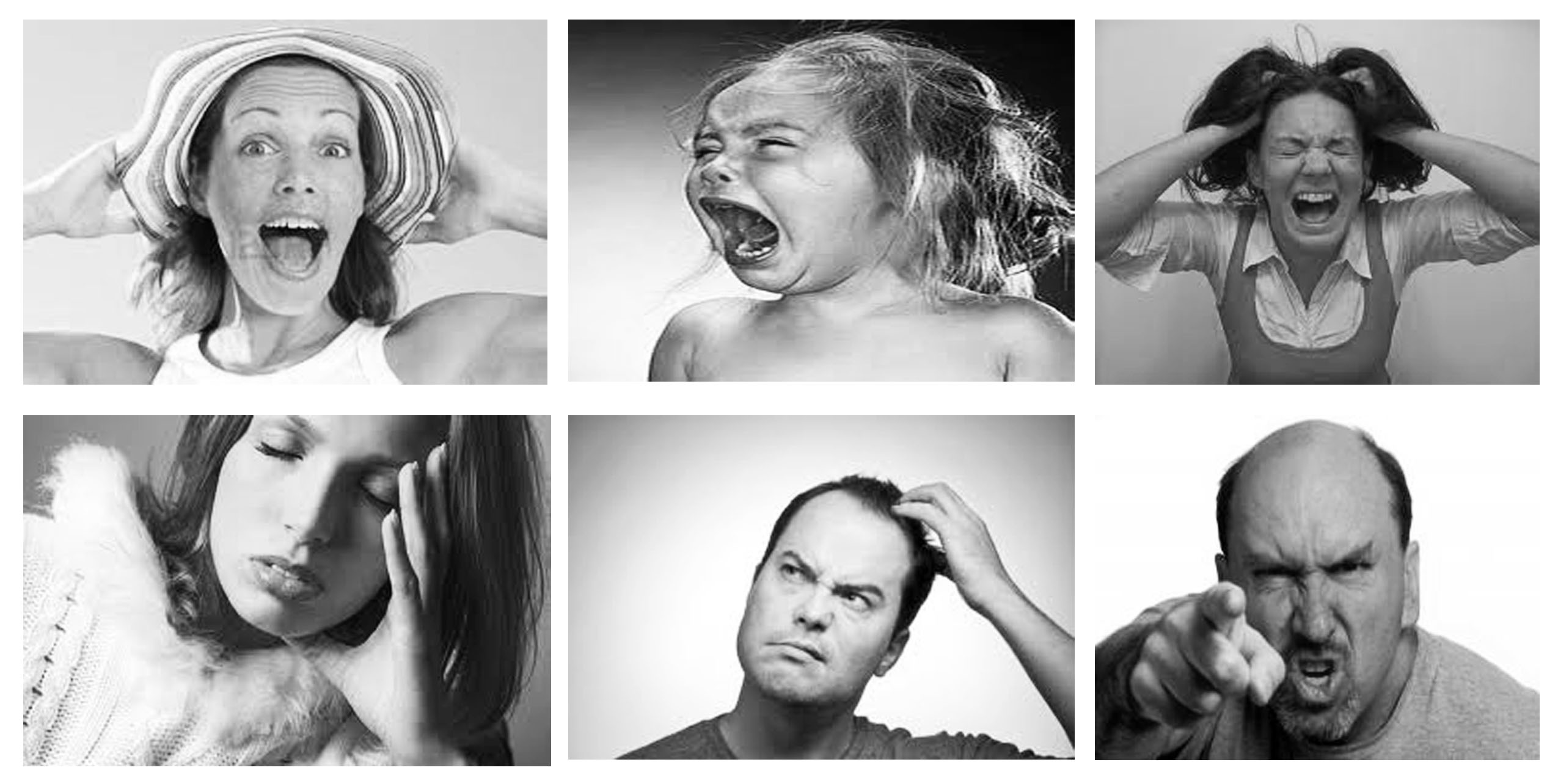 Accepted	Accomplished		Aggravated	Alone	Amused	Angry	Annoyed	Anxious	Apathetic	Ashamed	Awake		Bewildered	Bittersweet	Blah	Blank		Blissful	Bored	Bouncy	Calm		Cheerful	Chipper	Cold	Complacent	Confused	Content	Cranky		Crappy		Crazy		Crushed	Curious	Cynical	Dark		Depressed		Determined	Devious	Dirty		Disappointed		Discontent		Ditzy		Dorky	Drained	Ecstatic	Energetic	Enraged	Enthralled	Envious	Exanimate	Excited	Exhausted	Flirty		Frustrated	Full	Geeky		Giddy		Giggly		Gloomy	Good		Grateful	Groggy	Grumpy	Guilty		Happy	Hopeful	Hot	Hungry	Hyper		Impressed	Indescribable	Indifferent		Infuriated	Irate	Irritated	Jealous		Jubilant	Lazy	Lethargic	Listless	Lonely	Loved	Mad	Melancholy	Mellow	Mischievous	Moody	Morose	Naughty	Nerdy		Numb		Okay		Optimistic		Peaceful	Pessimistic	Pissed off	Pleased	Predatory	Recumbent	Refreshed	Rejected	Rejuvenated	Relaxed	Relieved	Restless	Rushed	Sad	Satisfied	Shocked	Sick	Silly	Sleepy		Smart	Stressed	Surprised		Sympathetic	Thankful	Touched	Uncomfortable	WeirdAssignmentCreate a series of 16 different moods. The photos all must be the monochromatic (black and white) and be evenly spaced out on the grid. Try to have all different people or the same individual for all the shots. Remember to shoot against a solid/plain backdrop and have even lighting on their face. 